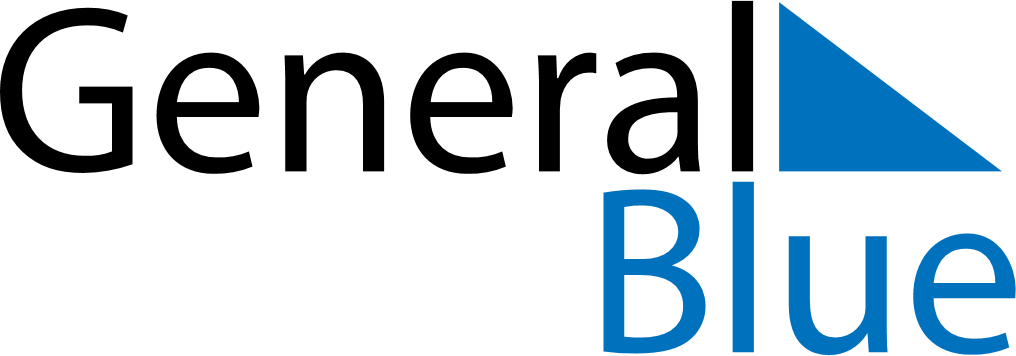 April 2024April 2024April 2024April 2024April 2024April 2024Enontekioe, Lapland, FinlandEnontekioe, Lapland, FinlandEnontekioe, Lapland, FinlandEnontekioe, Lapland, FinlandEnontekioe, Lapland, FinlandEnontekioe, Lapland, FinlandSunday Monday Tuesday Wednesday Thursday Friday Saturday 1 2 3 4 5 6 Sunrise: 6:32 AM Sunset: 8:26 PM Daylight: 13 hours and 53 minutes. Sunrise: 6:28 AM Sunset: 8:29 PM Daylight: 14 hours and 1 minute. Sunrise: 6:23 AM Sunset: 8:33 PM Daylight: 14 hours and 9 minutes. Sunrise: 6:19 AM Sunset: 8:37 PM Daylight: 14 hours and 17 minutes. Sunrise: 6:15 AM Sunset: 8:41 PM Daylight: 14 hours and 25 minutes. Sunrise: 6:10 AM Sunset: 8:44 PM Daylight: 14 hours and 34 minutes. 7 8 9 10 11 12 13 Sunrise: 6:06 AM Sunset: 8:48 PM Daylight: 14 hours and 42 minutes. Sunrise: 6:02 AM Sunset: 8:52 PM Daylight: 14 hours and 50 minutes. Sunrise: 5:57 AM Sunset: 8:56 PM Daylight: 14 hours and 58 minutes. Sunrise: 5:53 AM Sunset: 9:00 PM Daylight: 15 hours and 7 minutes. Sunrise: 5:48 AM Sunset: 9:04 PM Daylight: 15 hours and 15 minutes. Sunrise: 5:44 AM Sunset: 9:08 PM Daylight: 15 hours and 23 minutes. Sunrise: 5:39 AM Sunset: 9:12 PM Daylight: 15 hours and 32 minutes. 14 15 16 17 18 19 20 Sunrise: 5:35 AM Sunset: 9:16 PM Daylight: 15 hours and 40 minutes. Sunrise: 5:31 AM Sunset: 9:19 PM Daylight: 15 hours and 48 minutes. Sunrise: 5:26 AM Sunset: 9:24 PM Daylight: 15 hours and 57 minutes. Sunrise: 5:22 AM Sunset: 9:28 PM Daylight: 16 hours and 6 minutes. Sunrise: 5:17 AM Sunset: 9:32 PM Daylight: 16 hours and 14 minutes. Sunrise: 5:12 AM Sunset: 9:36 PM Daylight: 16 hours and 23 minutes. Sunrise: 5:08 AM Sunset: 9:40 PM Daylight: 16 hours and 31 minutes. 21 22 23 24 25 26 27 Sunrise: 5:03 AM Sunset: 9:44 PM Daylight: 16 hours and 40 minutes. Sunrise: 4:59 AM Sunset: 9:48 PM Daylight: 16 hours and 49 minutes. Sunrise: 4:54 AM Sunset: 9:52 PM Daylight: 16 hours and 58 minutes. Sunrise: 4:50 AM Sunset: 9:57 PM Daylight: 17 hours and 7 minutes. Sunrise: 4:45 AM Sunset: 10:01 PM Daylight: 17 hours and 16 minutes. Sunrise: 4:40 AM Sunset: 10:05 PM Daylight: 17 hours and 25 minutes. Sunrise: 4:35 AM Sunset: 10:10 PM Daylight: 17 hours and 34 minutes. 28 29 30 Sunrise: 4:31 AM Sunset: 10:14 PM Daylight: 17 hours and 43 minutes. Sunrise: 4:26 AM Sunset: 10:19 PM Daylight: 17 hours and 52 minutes. Sunrise: 4:21 AM Sunset: 10:23 PM Daylight: 18 hours and 2 minutes. 